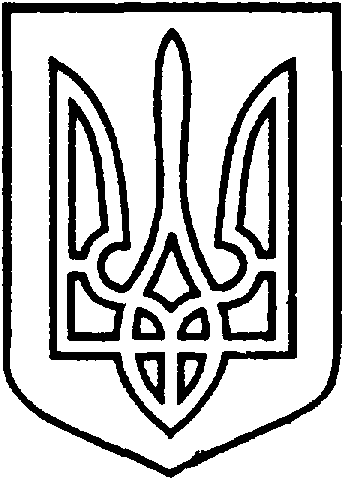 СЄВЄРОДОНЕЦЬКА МІСЬКА ВІЙСЬКОВО-ЦИВІЛЬНА АДМІНІСТРАЦІЯ  СЄВЄРОДОНЕЦЬКОГО РАЙОНУ  ЛУГАНСЬКОЇ  ОБЛАСТІРОЗПОРЯДЖЕННЯкерівника Сєвєродонецької міської  військово-цивільної адміністрації 17 серпня 2021 року                                                              № 1484     Про нагородження Почесними Грамотами Сєвєродонецької міської військово-цивільної адміністрації  Сєвєродонецького району Луганської області з нагоди 30-ї річниці Незалежності УкраїниКеруючись Законом України „ Про військово-цивільні адміністрації ”,  на підставі Положення про відзнаки Сєвєродонецької міської військово-цивільної адміністрації Сєвєродонецького району Луганської області, затвердженого розпорядженням керівника Сєвєродонецької міської ВЦА від 17.03.2021 р. № 95, розглянувши службову записку заступника керівника Сєвєродонецької міської ВЦА Степаненко І. від 17.08.2021,зобов’язую:Нагородити Почесною Грамотою Сєвєродонецької міської військово-цивільної адміністрації Сєвєродонецького району Луганської області та видати грошову премію у сумі  2500 (дві тисячі п’ятсот)  грн. кожному: ВИННИЧУК Тетяну Миколаївну, начальника організаційного відділу Сєвєродонецької міської військово-цивільної адміністрації Сєвєродонецького району Луганської області; РАДЧЕНКА Івана Васильовича, лікаря-педіатра вищої категорії, завідувача педіатричним відділенням КНП “ Сєвєродонецька міська багатопрофільна лікарня ” Сєвєродонецької міської ради. „ За багаторічну сумлінну працю, високий професіоналізм, бездоганне вико-нання службових обов’язків та з нагоди 30-ї річниці Незалежності України ”.Відділу бухобліку та звітності видати гроші в сумі 5000 (п’ять тисяч) гривень нагородженим.3.   Розпорядження підлягає оприлюдненню.4.   Контроль за виконанням даного розпорядження покласти на заступника керівника Сєвєродонецької міської ВЦА Ірину СТЕПАНЕНКО. Керівник Сєвєродонецької міськоївійськово-цивільної адміністрації  		                Олександр СТРЮК 